IntroductionWTSA Resolution 98 (Hammamet, 2016) “Enhancing the standardization of Internet of things and smart cities and communities for global development” was released in WTSA-16. Since then, much progress has been made in efforts to develop collaboration between ITU-T and other organizations in IoT and SC&C areas. IoT technology has special characteristics that differ from previous mobile technology with its various forms and use cases as well as benefit across vertical industries. This difference creates new challenges, such as, slower adoption and utilisation rates due to various forms, use cases, utilisation across vertical industries. A variety of IoT technologies that are used to automate and accelerate different key industries, such as Industrial Internet, Internet of Vehicles, Smart Oceans and Seas, Smart Supply Chain, Smart Home, digital transformation, digital economy, etc., have also been added to the list which can be covered by Resolution 98. Further, due to the requirements of frugality in the IoT device ecosystem proliferation of IoT services, a need is felt to develop a framework for provision of trusted services using the network layer security infrastructure. Such requirements, as well as promotion of the framework by the Member States, can also be covered by Resolution 98 to ensure a smooth implementation and interoperability across underlying network technologies.Proposal APT Member administrations propose the revision of WTSA-16 Resolution 98 “Enhancing the standardization of Internet of things and smart cities and communities for global development” shown in the annex of this document.MOD	APT/37A28/1RESOLUTION 98 ()Enhancing the standardization of Internet of things and 
smart cities and communities for global development(Hammamet, 2016)The World Telecommunication Standardization Assembly (), recallinga)	Resolution 197 () of the Plenipotentiary Conference, on the Internet of things (IoT); b)	Resolution 66 () of the Radiocommunication Assembly, on studies related to wireless systems and applications for the development of;c)	Resolution  (Rev.) of the World Telecommunication Development Conference (WTDC);d)	the objectives of the ITU Telecommunication Standardization Sector (ITU-T) in Resolution 71 (Rev.) of the Plenipotentiary Conference, and in particular Objective T.5, which mandates ITU-T to extend and facilitate cooperation with international, regional and national standardization bodiesconsideringa)	that it is expected that the development of IoT technologies will make it possible to connect billions of devices to the network by the year, almost all aspects of daily life;b)	the importance of IoT in contributing to achievement of the 2030 Agenda for Sustainable Development;c)	that various industrial sectors, such as energy, transportation, health and agriculture, are collaborating for the development of IoT and smart cities and communities (SC&C) applications and services across verticals;d)	that IoT can be a key enabler for the information society and offers the opportunity to transform the urban infrastructure, taking advantage, among other things, of the efficiencies of smart buildings and transport systems, and smart water management, working together with services for the benefit of users;)	that research and development in IoT can help to improve global development, delivery of basic services and monitoring and evaluation programmes in different sectors;)	that IoT involves various stakeholders and areas, which may require coordination and cooperation;)	that IoT has evolved into a wide variety of applications with different aims and requirements, as a result of which it is necessary to work in coordination with other international standardization bodies and other related organizations in order to integrate better standardization frameworks;)	that technical standards as well as public-private partnerships should reduce the time and cost for implementing IoT with benefits in terms of economies of scale;j)	 data interoperability;k)	recognizinga)	that industry forums and standards development organizations (SDO) partnership projects are developing technical specifications for IoT;)	that the purpose of the Joint Coordination Activity on Internet of things and smart cities and communities (JCA-IoT and SC&C), under the leadership of ITU-T Study Group 20, is to coordinate the work on IoT and SC&C within ITU, and to seek cooperation from external bodies working in the field of IoT and SC&C;)	that much progress has been made in efforts to develop collaboration between ITU-T and other organizations;)	that Study Group 20 is responsible for studies and standardization work relating to IoT and SC&C;)	that Study Group 20 is also a platform where the ITU-T membership, including administrations, Sector Members and Associates, can come together to exert an impact on the drafting of international standards for IoT and their implementation,resolves to instruct Study Group 20 of the ITU Telecommunication Standardization Sector1	to develop ITU-T Recommendations aimed at implementing IoT and SC&C, emerging technologies;2	to continue, within its mandate, to work with a special focus on the design of a roadmap and harmonized and coordinated international telecommunication standards for the development of IoT, taking into account the needs of each region and fostering a competitive environment; 3	to collaborate with IoT-related organizations and other stakeholders such as industry forums and associations, consortia into account relevant work;4	to collate, evaluate, assess and share IoT use cases from the interoperability and standardization standpoints for data and information exchange, instructs the Director of the Telecommunication Standardization Bureau1	to provide necessary assistance in order to take advantage of every opportunity, within the assigned budget, to promote quality standardization work in a timely manner, and to communicate with telecommunication and ICT industries in order to promote their participation in ITU-T's standardization activities on IoT and SC&C;2	to carry out, in collaboration with Member States and cities, pilot projects in cities related to SC&C key performance indicator (KPI) assessment activities, aimed at facilitating the deployment and implementation of IoT and SC&C standards worldwide;3	to continue to support the United for Smart Sustainable Cities Initiative (U4SSC), launched by ITU together with the United Nations Economic Commission for Europe (UNECE) in May 2016, and share its deliverables with ITU-T Study Group 20 and other study groups concerned;4	to continue encouraging cooperation with other international and other related organizations, in order to increase the development of international telecommunication standards and reports that facilitate the interoperability of IoT services,instructs the Director of the Telecommunication Standardization Bureau, in collaboration with the Directors of the Telecommunication Development Bureau and the Radiocommunication Bureau1	to prepare reports considering, in particular, the needs of developing countries in terms of the study of IoT and its applications, sensor networks, services and infrastructure;	to continue disseminating ITU publications on IoT and SC&C, as well as organizing forums, seminars and workshops on the subject, taking into account the needs of developing countries, in particular,invites the ITU Telecommunication Standardization Sector membership 1	to submit contributions and continue participating actively in the work of Study Group 20 and in the studies on IoT and SC&C being conducted by ITU-T;2	to develop master plans and exchange use cases and best practices in order to promote smart and sustainable cities and communities and to promote social development and economic growth;3	to cooperate and exchange experiences and knowledge related to;4	to support and organize forums, seminars and workshops on IoT in order to promote innovation, development and growth in IoT technologies and solutions;5	to take necessary measures to facilitate the growth of IoT in relation to areas such as the establishment of standards. World Telecommunication Standardization Assembly (WTSA-20)
Geneva, 1-9 March 2022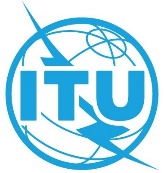 PLENARY MEETINGAddendum 28 to
Document 37-E17 September 2021Original: EnglishAsia-Pacific Telecommunity Member AdministrationsAsia-Pacific Telecommunity Member AdministrationsPROPOSED MODIFICATION TO RESOLUTION 98PROPOSED MODIFICATION TO RESOLUTION 98Abstract:This document contains the proposal of modification to WTSA-16 Resolution 98 (Hammamet, 2016) “Enhancing the standardization of Internet of things and smart cities and communities for global development”, which has been agreed in APT meetings.This document contains the proposal of modification to WTSA-16 Resolution 98 (Hammamet, 2016) “Enhancing the standardization of Internet of things and smart cities and communities for global development”, which has been agreed in APT meetings.Contact:Mr. Masanori Kondo
Secretary General
Asia-Pacific TelecommunityTel:	+66 2 5730044
Fax:	+66 2 5737479
E-mail:	aptwtsa@apt.int